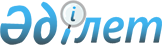 Қазақстан Республикасы Үкіметінің 2008 жылғы 22 желтоқсандағы № 1198 және 2008 жылғы 26 желтоқсандағы № 1265 қаулыларына өзгерістер енгізу туралыҚазақстан Республикасы Үкіметінің 2011 жылғы 8 ақпандағы № 91 Қаулысы

      Қазақстан Республикасының Үкіметі ҚАУЛЫ ЕТЕДІ:



      1. Қазақстан Республикасы Үкіметінің кейбір шешімдеріне мынадай өзгерістер енгізілсін:



      1) «Темір-бетон, бетон конструкцияларының қауіпсіздігіне қойылатын талаптар» техникалық регламентін бекіту туралы» Қазақстан Республикасы Үкіметінің 2008 жылғы 22 желтоқсандағы № 1198 қаулысында:



      көрсетілген бекітілген «Темір-бетон, бетон конструкцияларының қауіпсіздігіне қойылатын талаптар» техникалық регламентінде:



      4-тармақта:

      «Сыртқы экономикалық қызметтің тауар номенклатурасының (СЭҚ ТН)» деген сөздер «Кеден одағының Сыртқы экономикалық қызметінің бірыңғай тауар номенклатурасының (КО СЭҚ ТН)» деген сөздермен ауыстырылсын;

      «ҚР МЖ 04-2003 Экономикалық қызмет түрлері жөніндегі өнім сыныптауышы (ЭҚТ ӨС)» деген сөздер «ҚР МЖ 04-2008 Экономикалық қызмет түрлері бойынша өнім сыныптауышы (ЭҚТ ӨС)» деген сөздермен ауыстырылсын;



      6-бөлім алынып тасталсын;



      Техникалық регламентке 1-қосымша осы қаулының 1-қосымшасына сәйкес жаңа редакцияда жазылсын;



      Техникалық регламентке 6-қосымша алынып тасталсын;



      2) «Ағаш конструкцияларының қауіпсіздігіне қойылатын талаптар» техникалық регламентін бекіту туралы» Қазақстан Республикасы Үкіметінің 2008 жылғы 26 желтоқсандағы № 1265 қаулысында:



      көрсетілген қаулымен бекітілген «Ағаш конструкцияларының қауіпсіздігіне қойылатын талаптар» техникалық регламентінде:



      2-тармақта:

      «Қазақстан Республикасы Сыртқы экономикалық қызметінің тауарлық номенклатурасының (ҚР СЭҚ ТН)» деген сөздер «Кеден одағының Сыртқы экономикалық қызметінің бірыңғай тауар номенклатурасының (КО СЭҚ ТН)» деген сөздермен ауыстырылсын;

      «ҚР МЖ 04-2003 Экономикалық қызметінің түрлері жөніндегі өнім жіктемесі (ЭҚТ ӨЖ)» деген сөздер «ҚР МЖ 04-2008 Экономикалық қызметінің түрлері бойынша өнім жіктемесі (ЭҚТ ӨЖ)» деген сөздермен ауыстырылсын;



      6-бөлім алынып тасталсын;



      Техникалық регламентке 1-қосымша осы қаулының 2-қосымшасына сәйкес жаңа редакцияда жазылсын;



      Техникалық регламентке 3-қосымша алынып тасталсын.



      2. Осы қаулы алғашқы ресми жарияланған күнінен бастап қолданысқа енгізіледі.      Қазақстан Республикасының

      Премьер-Министрі                           К. Мәсімов

Қазақстан Республикасы

Үкіметінің      

2011 жылғы 8 ақпандағы

№ 91 қаулысына   

1-қосымша     Қазақстан Республикасы   

Үкіметінің        

2008 жылғы 22 желтоқсандағы

№ 1198 қаулысына     

1-қосымша         Темір-бетон және бетон конструкцияларының тізбесі 

Қазақстан Республикасы

Үкіметінің      

2011 жылғы 8 ақпандағы

№ 91 қаулысына   

2-қосымша     Қазақстан Республикасы   

Үкіметінің        

2008 жылғы 22 желтоқсандағы

№ 1198 қаулысына     

1-қосымша         Ағаш конструкцияларының тізбесі
					© 2012. Қазақстан Республикасы Әділет министрлігінің «Қазақстан Республикасының Заңнама және құқықтық ақпарат институты» ШЖҚ РМК
				Р/с

№КО СЭҚ ТН кодыАтауы123Іргетастар конструкцияларыІргетастар конструкцияларыІргетастар конструкциялары16810 11 900 0Ауыр цементті бетоннан жасалған алдын ала керілген және кәдімгі арматураланған іргетас блоктары26810 11 900 0Ауыр цементті бетоннан жасалған кәдімгі арматураланған стакан тәрізді іргетастар және табандар36810 11 900 0Ауыр цементті бетоннан жасалған алдын ала керілген және кәдімгі арматураланған іргетас такталары46810 91 900 0Ауыр цементті бетоннан жасалған кәдімгі арматураланған ростверктер белшектері56810 91 900 0Ауыр цементті бетоннан жасалған алдын ала керілген және кәдімгі арматураланған кадаларҒимараттар мен құрылыстар қаңқасының конструкцияларыҒимараттар мен құрылыстар қаңқасының конструкцияларыҒимараттар мен құрылыстар қаңқасының конструкциялары66810 11 900 0Ауыр цементті бетоннан жасалған алдын ала керілген және кәдімгі арматураланған және итарқа және итарқа асты арқалықтар76810 11 900 0

6810 99 000 0Ауыр және жеңіл цементті бетоннан жасалған алдын ала керілген және ауыр цементті бетоннан жасалған кәдімгі арматураланған кран асты арқалықтар86810 11 900 0

6810 99 000 0Ауыр цементті бетоннан жасалған алдын ала керілген және кәдімгі арматураланған іргетастық және имараттарға арналған байлағыш арқалықтар96810 11 900 0Ауыр және жеңіл цементті бетоннан жасалған алдын ала керілген және кәдімгі арматураланған көрмелер106810 11 900 0

6810 99 000 0Ауыр цементті бетоннан жасалған алдын ала керілген және ауыр және жеңіл цементті бетоннан жасалған кәдімгі арматураланған ригельдер мен жүгіртпелер116810 11 900 0

6810 99 000 0Ауыр және жеңіл цементті бетоннан жасалған алдын ала керілген және ауыр цементті бетоннан жасалған кәдімгі арматураланған фермалар126810 11 900 0

6810 99 000 0Ауыр цементті бетоннан жасалған алдын ала керілген және кәдімгі арматураланған раманың элементтері136810 11 900 0

6810 99 000 0Ауыр цементті бетоннан жасалған алдын ала керілген және кәдімгі арматураланған бағаналар146810 91 900 0Ауыр цементті бетоннан жасалған алдын ала керілген және ауыр цементті бетоннан және кеуек силикатты бетоннан жасалған кәдімгі арматураланған маңдайшаларҚабырғалар мен арақабырғалар конструкцияларыҚабырғалар мен арақабырғалар конструкцияларыҚабырғалар мен арақабырғалар конструкциялары156810 11 100 0

6810 11 900 0Ауыр, жеңіл және кеуек бетоннан жасалған алдын ала керілген және кәдімгі арматураланған арақабырғалар166810 11 900 0

6810 11 900 0Ауыр, жеңіл және кеуек бетоннан жасалған алдын ала керілген және кәдімгі арматураланған қабырға блоктар176810 11 100 0

6810 11 900 0Ауыр, жеңіл және кеуек бетоннан жасалған алдын ала керілген және кәдімгі арматураланған ішкі қабырғалық панельдер186810 11 100 0

6810 91 900 0Ауыр, жеңіл және кеуек бетондардан және жылу оқшаулағыш материалдар қосылған бетоннан жасалған алдын ала керілген және кәдімгі арматураланған сыртқы қабырға панельдері196810 11 900 0

6810 11 900 0

6810 91 900 0Ауыр және жеңіл цементті бетоннан жасалған құрама және монолитті диафрагмалар және қабырғалар206810 11 100 0

6810 91 900 0Ауыр бетоннан, керамзитбетоннан және тығыздығы орташа силикатты бетоннан жасалған үй асты қабырғаларының блоктарыАражабындардың және жабындардың тақталары, панельдері және төсемдеріАражабындардың және жабындардың тақталары, панельдері және төсемдеріАражабындардың және жабындардың тақталары, панельдері және төсемдері216810 11 100 0

6810 11 900 0Ауыр, жеңіл және кеуек бетоннан жасалған алдын ала керілген және кәдімгі арматураланған жабын тақталар226810 11 100 0

6810 91 900 0Ауыр және жеңіл бетоннан жасалған алдын ала керілген және кәдімгі арматураланған аражабын тақталар236810 19 310 0Ауыр бетоннан жасалған алдын ала және керілген кәдімгі арматураланған жол тақталар246810 19 310 0Ауыр бетоннан жасалған алдын ала керілген әуеайлақтық тақталарҒимараттардың және құрылыстардың конструктивтік және сәулеттік-құрылыстық элементтеріҒимараттардың және құрылыстардың конструктивтік және сәулеттік-құрылыстық элементтеріҒимараттардың және құрылыстардың конструктивтік және сәулеттік-құрылыстық элементтері256810 11 100 0

6810 11 900 0Ауыр цементті бетоннан жасалған алдын ала керілген және кәдімгі арматураланған коммуникациялар блоктары266810 11 100 0

6810 11 900 0Ауыр және жеңіл цементті бетоннан және гипсті цемент-пуццоланды байланыстырғыш негізіндегі бетоннан жасалған кәдімгі арматураланған желдету шахталарының және лифттердің детальдары276810 99 000 0Ауыр цементті бетоннан жасалған алдын ала керілген және ауыр, жеңіл және кеуекті цементті бетоннан жасалған кәдімгі арматураланған сәулеттік-құрылыстық әлементтер286810 99 000 0Ауыр және жеңіл бетоннан жасалған кәдімгі арматураланған ғимараттардың шұңқыршалары және кіру элементтері296810 99 000 0Ауыр цементті бетоннан жасалған кәдімгі арматураланған қоршау элементтері306810 99 000 0Ауыр және жеңіл цементті бетоннан кәдімгі

арматураланған баспалдақ элементтері316810 99 000 0Ауыр және жеңіл цементті бетоннан және гипсті цемент байланыстырғыш негізіндегі бетоннан жасалған кәдімгі арматураланған санитарлық-техникалық кабиналар326810 99 000 0Ауыр және жеңіл цементті бетоннан жасалған алдын ала керілген және кәдімгі арматураланған балкон мен лоджиялардың әлементтеріИнженерлік құрылыстардың конструкцияларыИнженерлік құрылыстардың конструкцияларыИнженерлік құрылыстардың конструкциялары336810 99 000 0Ауыр бетоннан жасалған алдын ала керілген және кәдімгі арматураланған көпірлердің аралық құрылыстарының құрастырмалары мен бөлшектері346810 99 000 0Ауыр бетоннан жасалған алдын ала керілген және кәдімгі арматураланған ГЭС конструкциялары мен детальдары356810 99 000 0Ауыр цементті бетоннан жасалған алдын ала керілген және кәдімгі арматураланған арналардың және ашық су тасығыштардың конструкциялары мен детальдары366810 99 000 0Ауыр бетоннан жасалған алдын ала керілген және кәдімгі арматураланған су өткізгіш құбырлардың детальдары (түп тақталарын, тақталы аражабындардың блоктарын, баулықтармен қоса алғанда)376810 99 000 0Ауыр цемент бетоннан жасалған кәдімгі арматураланған қарау құдықтарының детальдары386810 99 000 0Ауыр цемент бетоннан жасалған алдын ала керілген және кәдімгі арматураланған градирен және силос конструкциялары мен детальдары396810 99 000 0Ауыр цемент бетоннан жасалған кәдімгі арматураланған құбырлардың траверс элементтері406810 99 000 0Инженерлік гидротехникалық құрылыстардың конструкциялары мен детальдары, өзгелеріАрнайы мақсаттағы конструкцияларАрнайы мақсаттағы конструкцияларАрнайы мақсаттағы конструкциялар416810 99 000 0Ауыр цементті бетоннан жасалған және металл цилиндрі бар алдын ала керілген қысымды құбырлар426810 99 000 0Ауыр цементті бетоннан жасалған алдын ала керілген және кәдімгі арматураланған қысымсыз құбырлар436810 99 000 0Ауыр цементті бетоннан жасалған алдын ала керілген және кәдімгі арматураланған ЭБЖ, байланыс тіреулері және электрлендірілген жолдардың байланыс желілерінің жарықтандырғыш желісінің әлементтері446810 99 000 0Ауыр цемент бетоннан жасалған алдын ала керілген және кәдімгі арматураланған шпалдар456810 99 000 0Ауыр цемент бетоннан жасалған алдын ала керілген және кәдімгі арматураланған тоннельдер және шахтаның бекітпесі үшін арналған блоктар мен тюбинттер466810 99 000 0Ауыр цемент бетоннан жасалған жайылымдарды қоршауға арналған алдын ала керілген және кәдімгі арматураланған жапсырмалар және шпалер бағанашалар476810 99 000 0Арнайы темір-бетон: ыстыққа төзімді және өзге деР/с

№КО СЭҚ ТН кодыАтауы12314403Бағанға арналған бөренелер (байланыс және электр тарату желілеріне арналған ағаш материалдар)24403Шарбақтарға және басқа мақсаттарға арналған бағандар, тіректер34403Кен долготьесі және кен бағанасы44403Гидроқұрылысқа арналған бөренелер (тіреуіштерге, гидротехникалық құрылыстарға және көпір элементтеріне арналған ағаш материалдар54403Құрылыс бөренелері және тауардың астына қойғыштар (әртүрлі мақсатта салынған қосалқы және уақытша құрылыстарға арналған ағаш материалдар)64406Темір жол немесе трамвай жолдарына арналған ағаш шпалдар74407Шатырлық және қаптамалық ағаш тақташалар мен тақтайшалар84407 10Білеулер, итарқа94409, 4418Қалқанды паркет, паркеттік тақтай104410, 4411, 4412Әшекей панелдер (ағаш жаңқалы тақта, жаңқа бағдарлы тақташа (OSB), сүрек талшықты тақташалар және сүректен немесе басқа сүректелген материалдардан жасалған ұқсас тақташалар, шайырмен немесе басқа органикалық байланыстырғыш заттармен сіңдірілген немесе сіңдірілмеген, желімделген фанер, фанерленген және қатпарлы сүректен жасалған ұқсас материалдар)114418Тақтайлы желімделген панельдер және әшекей панельдер, автомобиль жасау, вагон жасау және кеме жасау үшін пайдаланылатын желімделген ағаш панельдер124418Қалқанды үйлерді қаптамалауға арналған желімделген ағаш панельдер, шатыр жабыны, еден сұлбасының, аралық қабырғаның, құрылыс ағашы төсемінің қаптамалары134418Сантехникалық кабиналар мен аралық қабырғалардың ағаш қаңқасы144418 10Топтама жинағындағы терезе блогі (тұрғын және қоғамдық ғимараттарға арналған, бөлек, дәнекерленген жақтаулар, балкон есіктерінің блоктары, мал шаруашылығы мен құс шаруашылығы ғимараттарына арналған (топтама) жинақтағы терезе блоктары, әртүрлі есіктердің терезе блоктары)154418 20Топтама жинағындағы есік блоктары (тұрғын және қоғамдық ғимараттарға арналған қалқандық, жиектелген, өнеркәсіптік кәсіпорындар ғимараттарына арналған ағаш, тұрғын және қоғамдық ғимараттарға арналған жақтаулы, торлы, және өзге де конструкциялар, өзгелері), ағаш қақпалар, қақпаға арналған есік блоктары164418 60 000 0Ағаш фермалар, арқалықтар, тіректер және итарқалықтар174418 90 100 0Желімделген, көтерме ағаш конструкциялар (тік сызықты, иіліп желімделген)184418 90 800 0Баспалдақ сатылары және оның тораптары194418 90 800 0Ағаштан жасалған торлар мен қоршаулар204418 90 800 0Ағаштан жасалған қалқандар және қалқандардың бөлшектері:

бөлме аралық арақабырғаларға, тұрғын және қоғамдық ғимараттардағы аралық жабынына, шатырға, жұмыс орындарының төсенімдері мен қоршауларына, қалыптарға, едендерге, өзгелерге арналған219406 00Жиналмалы ғимараттар мен жайлар (тұрғын, тұрмыстық, өндірістік)229406 00Тұтас тасымалданатын ғимараттар мен жайлар (тұрғын, тұрмыстық, өндірістік)239406 00Киіз үй249406 00Шатырға шығатын үйшік пен мұнаралар259406 00Зауытта дайындалған стандартты ағаш үйлер (қаңқалы калқандық, қаңқалы-фибролиттік және арболиттік, білеулік, панельдік)269406 00Бау-бақша үйлері және үй маңындағы шаруашылық құрылыстары279406 00Жануарларды, малдарды және құстарды ұстайтын ағаш үйлер289406 00Үйлердің, моншалардың, құдықтардың бөренелері299406 00Өзге құрылыс ағаш конструкциялары